ОЛЕКСАНДРІЙСЬКА РАЙОННА РАДАКІРОВОГРАДСЬКОЇ ОБЛАСТІДЕСЯТА СЕСІЯ ВОСЬМОГО СКЛИКАННЯР І Ш Е Н Н Явід 		 2021 року									№ м. ОлександріяПро хід виконання районної цільової програми територіальної оборони, військово-патріотичного виховання резервістів та військовозобов’язаних на 2019–2022 рокиРозглянувши подання Олександрійської районної державної адміністрації Кіровоградської області про хід виконання районної цільової програми територіальної оборони, військово-патріотичного виховання резервістів та військовозобов’язаних на 2019–2022 роки, керуючись пунктом 16 частини першої статті 43 Закону України «Про місцеве самоврядування в Україні», РАЙОННА РАДА ВИРІШИЛА:Інформацію про хід виконання районної цільової програми територіальної оборони, військово-патріотичного виховання резервістів та військовозобов’язаних на 2019–2022 роки, затвердженої рішенням Олександрійської районної ради Кіровоградської області від 09 жовтня 2019 року №514 (зі змінами), взяти до відома.Голова районної ради							Сергій РАКУТАІНФОРМАЦІЯпро хід виконання районної цільової програми територіальної оборони, військово-патріотичного виховання резервістів та військовозобов'язаних на 2019-2022 рокиРайонна цільова програми територіальної оборони, військово-патріотичного виховання резервістів та військовозобов’язаних на 2019-2022 роки є безпосереднім цільовим забезпеченням проведення заходів територіальної обороті на території Олександрійської районної ради у 2019-2022 рр. і розроблена відповідно до Конституції України, Закону України «Про місцеве самоврядування», Закону України «Про військовий обов’язок і військову службу» від 25 березня 1992 року № 2232-ХІ1 (зі змінами і доповненнями); Закону України «Про мобілізаційну підготовку та мобілізацію» від 21 жовтня 1993 року № 3543-ХІІ (зі змінами і доповненнями); Указу Президента України «Положення про територіальну оборону України» від 23 вересня 2016 року № 406/2016; Указу Президента України від 01 травня 2014 року №447/2014 «Про заходи щодо підвищення обороноздатності держави», наказу Міністерства оборони України та Генерального штабу Збройних Сил України від 15 грудня 2017 року «Про затвердження Інструкції з підготовки та проведення мобілізаційного розгортання Збройних Сил України, наказу Генерального штабу Збройних Сил України щодо затвердження «Порядку формування військових частин (підрозділів) територіальної оборони на базі військових комісаріатів (територіальних центрів комплектування та соціальної підтримки) та розподілу повноважень між органами військового управління Збройних Сил України» та Указу Президент України №393/2018: «Про введення воєнного стану в Україні».Програма спрямовувалась на:формування у резервістів високої патріотичної свідомості, національної гідності, готовності до виконання конституційного обов’язку щодо захисту Батьківщини;підвищення готовності військовозобов’язаних до проходження військової служби лавах підрозділів територіальної оборони Збройних Сил України та інших військових формуваннях.Протягом 2021 року було проведено наступні заходи;З 19.04.2021 по 21.04.2021, в рамках проведення підготовки приписного складу офіцерів запасу проведено збори з військовозобов'язаними приписаними до підрозділів територіальної оборони, де зокрема наголошувалось та роз’яснювалось про укладення контрактів на проходження служби у військовому резерві;роздільні штабні та спільні штабні тренування;03-05.03.2021 роздільне штабне тренування «Організація роботи та виконання функціональних обов’язків на пунктах управління під час завчасного планування...»;15-17.03.2021 роздільне штабне тренування «Організація роботи та виконання функціональних обов’язків на пунктах управління під час завчасного планування…»;20-22.04.2021 спільне штабне тренування з управлінням ТрО «Тренування у проведенні оперативно-тактичних розрахунки під час планування територіальної оборони…» де на тренування залучались підрозділи ТрО, ЗСУ, Національна гвардія, СБУ, Національна поліція та інші військові формування, мало на меті відпрацювання злагодженості та підпорядкованості поза межами району ведення бойових дій;02.10.2021 Олександрійським РТЦК та СП на пл. Соборній з нагоди дня Територіальної Оборони України відбулося відзначення свята в ході якого було проведено агітаційні заходи щодо проходження військової служби за контрактом та військової служби у резерві!29.10.2021 в Олександрійській районній державній адміністрації відбулося засідання спільної робочої групи з визначення місця для дислокації військової частини територіальної оборони. Засідання районної робочої групи з визначенням місця для розташування військової частини проходило під головуванням заступника голови Олександрійської райдержадміністрації Романа Домбровського на виконання законів України «Про основи національного спротиву», «Про оборону України» та «Про основи національного спротиву», якими визначено функціонування на територіях адміністративно-територіальних одиниць підрозділів територіальної оборони. Робочою групою визначено місце і складено протокол.Нажаль карантинні заходи обмежили кількість та якість навчань та тренувань протягом року!За 2021 рік з батальйоном територіальної оборони (військовою частиною А7341 та А7345) на службу у військовому резерві було заключено 67 контрактів рядового, сержантського та офіцерського складу, з 9-им стрілецьким батальйоном (військова частина А7093) - 1 контракт, з ротою охорони Олександрійського РТЦК - 32 контрактів.Протягом 2021 року Районна цільова програми територіальної оборони, військово-патріотичного виховання резервістів та військовозобов’язаних на 2019 — 2022 роки з районного бюджету не фінансувалась.ТВО начальника Олександрійського районноготериторіального центру комплектування тасоціальної підтримкипідполковник 							 Олександр БАЛАБУХА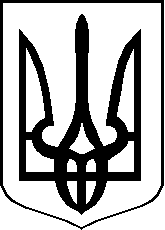 